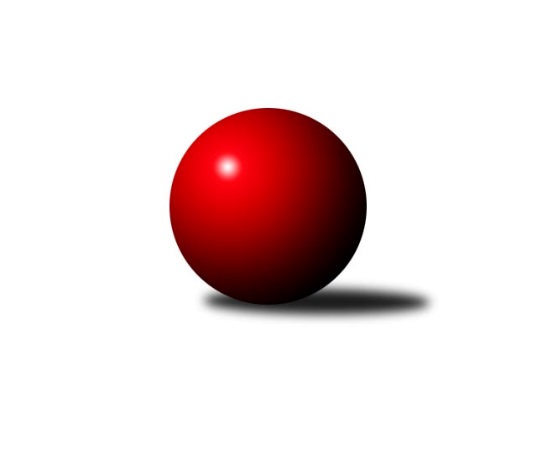 Č.4Ročník 2023/2024	16.7.2024 Krajská soutěž Vysočiny 2023/2024Statistika 4. kolaTabulka družstev:		družstvo	záp	výh	rem	proh	skore	sety	průměr	body	plné	dorážka	chyby	1.	KK Slavoj Žirovnice B	3	3	0	0	15.0 : 3.0 	(16.5 : 7.5)	1761	6	1201	560	25	2.	Sokol Častrov	4	3	0	1	18.0 : 6.0 	(22.0 : 10.0)	1675	6	1156	519	28	3.	TJ Sl. Kamenice nad Lipou D	3	2	0	1	11.5 : 6.5 	(12.5 : 11.5)	1678	4	1174	504	39.3	4.	TJ Nové Město na Moravě C	3	2	0	1	9.5 : 8.5 	(15.0 : 9.0)	1565	4	1101	464	33	5.	KK SCI Jihlava	4	2	0	2	15.0 : 9.0 	(22.0 : 10.0)	1619	4	1149	470	34	6.	TJ Třebíč D	4	2	0	2	11.0 : 13.0 	(15.0 : 17.0)	1648	4	1153	495	35.8	7.	TJ Spartak Pelhřimov G	3	1	0	2	6.0 : 12.0 	(10.0 : 14.0)	1638	2	1171	467	38	8.	TJ Sl. Kamenice nad Lipou E	4	1	0	3	5.0 : 19.0 	(7.0 : 25.0)	1494	2	1098	396	53	9.	TJ Start Jihlava B	4	0	0	4	5.0 : 19.0 	(8.0 : 24.0)	1585	0	1125	460	42.8Tabulka doma:		družstvo	záp	výh	rem	proh	skore	sety	průměr	body	maximum	minimum	1.	Sokol Častrov	2	2	0	0	12.0 : 0.0 	(14.0 : 2.0)	1642	4	1658	1626	2.	TJ Sl. Kamenice nad Lipou D	2	2	0	0	10.5 : 1.5 	(10.0 : 6.0)	1634	4	1679	1589	3.	KK Slavoj Žirovnice B	2	2	0	0	10.0 : 2.0 	(11.5 : 4.5)	1767	4	1773	1760	4.	TJ Třebíč D	2	2	0	0	10.0 : 2.0 	(11.0 : 5.0)	1764	4	1775	1753	5.	TJ Nové Město na Moravě C	2	2	0	0	9.0 : 3.0 	(12.0 : 4.0)	1647	4	1658	1635	6.	TJ Sl. Kamenice nad Lipou E	1	1	0	0	4.0 : 2.0 	(5.0 : 3.0)	1612	2	1612	1612	7.	KK SCI Jihlava	2	1	0	1	7.0 : 5.0 	(10.0 : 6.0)	1679	2	1681	1677	8.	TJ Spartak Pelhřimov G	2	1	0	1	5.0 : 7.0 	(7.0 : 9.0)	1606	2	1627	1585	9.	TJ Start Jihlava B	1	0	0	1	0.0 : 6.0 	(0.0 : 8.0)	1510	0	1510	1510Tabulka venku:		družstvo	záp	výh	rem	proh	skore	sety	průměr	body	maximum	minimum	1.	KK Slavoj Žirovnice B	1	1	0	0	5.0 : 1.0 	(5.0 : 3.0)	1755	2	1755	1755	2.	KK SCI Jihlava	2	1	0	1	8.0 : 4.0 	(12.0 : 4.0)	1589	2	1592	1586	3.	Sokol Častrov	2	1	0	1	6.0 : 6.0 	(8.0 : 8.0)	1691	2	1698	1684	4.	TJ Spartak Pelhřimov G	1	0	0	1	1.0 : 5.0 	(3.0 : 5.0)	1670	0	1670	1670	5.	TJ Sl. Kamenice nad Lipou D	1	0	0	1	1.0 : 5.0 	(2.5 : 5.5)	1722	0	1722	1722	6.	TJ Nové Město na Moravě C	1	0	0	1	0.5 : 5.5 	(3.0 : 5.0)	1483	0	1483	1483	7.	TJ Třebíč D	2	0	0	2	1.0 : 11.0 	(4.0 : 12.0)	1591	0	1639	1542	8.	TJ Start Jihlava B	3	0	0	3	5.0 : 13.0 	(8.0 : 16.0)	1609	0	1629	1577	9.	TJ Sl. Kamenice nad Lipou E	3	0	0	3	1.0 : 17.0 	(2.0 : 22.0)	1454	0	1459	1451Tabulka podzimní části:		družstvo	záp	výh	rem	proh	skore	sety	průměr	body	doma	venku	1.	KK Slavoj Žirovnice B	3	3	0	0	15.0 : 3.0 	(16.5 : 7.5)	1761	6 	2 	0 	0 	1 	0 	0	2.	Sokol Častrov	4	3	0	1	18.0 : 6.0 	(22.0 : 10.0)	1675	6 	2 	0 	0 	1 	0 	1	3.	TJ Sl. Kamenice nad Lipou D	3	2	0	1	11.5 : 6.5 	(12.5 : 11.5)	1678	4 	2 	0 	0 	0 	0 	1	4.	TJ Nové Město na Moravě C	3	2	0	1	9.5 : 8.5 	(15.0 : 9.0)	1565	4 	2 	0 	0 	0 	0 	1	5.	KK SCI Jihlava	4	2	0	2	15.0 : 9.0 	(22.0 : 10.0)	1619	4 	1 	0 	1 	1 	0 	1	6.	TJ Třebíč D	4	2	0	2	11.0 : 13.0 	(15.0 : 17.0)	1648	4 	2 	0 	0 	0 	0 	2	7.	TJ Spartak Pelhřimov G	3	1	0	2	6.0 : 12.0 	(10.0 : 14.0)	1638	2 	1 	0 	1 	0 	0 	1	8.	TJ Sl. Kamenice nad Lipou E	4	1	0	3	5.0 : 19.0 	(7.0 : 25.0)	1494	2 	1 	0 	0 	0 	0 	3	9.	TJ Start Jihlava B	4	0	0	4	5.0 : 19.0 	(8.0 : 24.0)	1585	0 	0 	0 	1 	0 	0 	3Tabulka jarní části:		družstvo	záp	výh	rem	proh	skore	sety	průměr	body	doma	venku	1.	TJ Sl. Kamenice nad Lipou E	0	0	0	0	0.0 : 0.0 	(0.0 : 0.0)	0	0 	0 	0 	0 	0 	0 	0 	2.	KK SCI Jihlava	0	0	0	0	0.0 : 0.0 	(0.0 : 0.0)	0	0 	0 	0 	0 	0 	0 	0 	3.	Sokol Častrov	0	0	0	0	0.0 : 0.0 	(0.0 : 0.0)	0	0 	0 	0 	0 	0 	0 	0 	4.	TJ Sl. Kamenice nad Lipou D	0	0	0	0	0.0 : 0.0 	(0.0 : 0.0)	0	0 	0 	0 	0 	0 	0 	0 	5.	TJ Třebíč D	0	0	0	0	0.0 : 0.0 	(0.0 : 0.0)	0	0 	0 	0 	0 	0 	0 	0 	6.	KK Slavoj Žirovnice B	0	0	0	0	0.0 : 0.0 	(0.0 : 0.0)	0	0 	0 	0 	0 	0 	0 	0 	7.	TJ Start Jihlava B	0	0	0	0	0.0 : 0.0 	(0.0 : 0.0)	0	0 	0 	0 	0 	0 	0 	0 	8.	TJ Nové Město na Moravě C	0	0	0	0	0.0 : 0.0 	(0.0 : 0.0)	0	0 	0 	0 	0 	0 	0 	0 	9.	TJ Spartak Pelhřimov G	0	0	0	0	0.0 : 0.0 	(0.0 : 0.0)	0	0 	0 	0 	0 	0 	0 	0 Zisk bodů pro družstvo:		jméno hráče	družstvo	body	zápasy	v %	dílčí body	sety	v %	1.	Miroslav Němec 	Sokol Častrov  	4	/	4	(100%)	8	/	8	(100%)	2.	Svatopluk Birnbaum 	KK SCI Jihlava  	4	/	4	(100%)	8	/	8	(100%)	3.	Jiří Chalupa 	KK SCI Jihlava  	3	/	4	(75%)	6	/	8	(75%)	4.	Petr Němec 	Sokol Častrov  	3	/	4	(75%)	5	/	8	(63%)	5.	Aleš Hrstka 	TJ Nové Město na Moravě C 	2.5	/	3	(83%)	4	/	6	(67%)	6.	Zdeněk Januška 	KK Slavoj Žirovnice B 	2	/	2	(100%)	4	/	4	(100%)	7.	Katka Moravcová 	TJ Nové Město na Moravě C 	2	/	2	(100%)	4	/	4	(100%)	8.	Marie Dobešová 	TJ Třebíč D 	2	/	2	(100%)	4	/	4	(100%)	9.	David Jelínek 	KK Slavoj Žirovnice B 	2	/	2	(100%)	4	/	4	(100%)	10.	Jiří Poláček 	TJ Start Jihlava B 	2	/	2	(100%)	3	/	4	(75%)	11.	Jan Bureš 	KK Slavoj Žirovnice B 	2	/	2	(100%)	3	/	4	(75%)	12.	Petra Schoberová 	TJ Sl. Kamenice nad Lipou D 	2	/	2	(100%)	3	/	4	(75%)	13.	Martin Marek 	Sokol Častrov  	2	/	3	(67%)	4	/	6	(67%)	14.	Dominik Schober 	TJ Sl. Kamenice nad Lipou D 	2	/	3	(67%)	4	/	6	(67%)	15.	Michal Votruba 	Sokol Častrov  	2	/	3	(67%)	4	/	6	(67%)	16.	Anna Doležalová 	KK SCI Jihlava  	2	/	3	(67%)	4	/	6	(67%)	17.	Petr Dobeš st.	TJ Třebíč D 	2	/	3	(67%)	3	/	6	(50%)	18.	Daniel Bašta 	KK Slavoj Žirovnice B 	2	/	3	(67%)	2.5	/	6	(42%)	19.	Jan Hruška 	TJ Spartak Pelhřimov G 	1	/	1	(100%)	2	/	2	(100%)	20.	Jan Švarc 	TJ Sl. Kamenice nad Lipou E 	1	/	1	(100%)	2	/	2	(100%)	21.	Petr Picmaus 	TJ Třebíč D 	1	/	1	(100%)	2	/	2	(100%)	22.	Pavel Šindelář 	TJ Sl. Kamenice nad Lipou D 	1	/	1	(100%)	2	/	2	(100%)	23.	Zdeňka Nováková 	Sokol Častrov  	1	/	1	(100%)	1	/	2	(50%)	24.	Václav Paulík 	TJ Sl. Kamenice nad Lipou D 	1	/	1	(100%)	1	/	2	(50%)	25.	Jiří Buzek 	TJ Sl. Kamenice nad Lipou E 	1	/	1	(100%)	1	/	2	(50%)	26.	Karel Hlisnikovský 	TJ Nové Město na Moravě C 	1	/	2	(50%)	3	/	4	(75%)	27.	Jaroslav Dobeš 	TJ Třebíč D 	1	/	2	(50%)	3	/	4	(75%)	28.	Lucie Melicharová 	TJ Spartak Pelhřimov G 	1	/	2	(50%)	2	/	4	(50%)	29.	Robert Birnbaum 	KK SCI Jihlava  	1	/	2	(50%)	2	/	4	(50%)	30.	Miroslav Matějka 	KK SCI Jihlava  	1	/	2	(50%)	2	/	4	(50%)	31.	Radek David 	TJ Spartak Pelhřimov G 	1	/	2	(50%)	2	/	4	(50%)	32.	Nikola Partlová 	TJ Start Jihlava B 	1	/	2	(50%)	1	/	4	(25%)	33.	Jiří Lukšanderl 	TJ Start Jihlava B 	1	/	2	(50%)	1	/	4	(25%)	34.	Lukáš Melichar 	TJ Spartak Pelhřimov G 	1	/	3	(33%)	4	/	6	(67%)	35.	Vilém Ryšavý 	KK Slavoj Žirovnice B 	1	/	3	(33%)	3	/	6	(50%)	36.	Tomáš Vestfál 	TJ Start Jihlava B 	1	/	3	(33%)	3	/	6	(50%)	37.	Josef Vančík 	TJ Sl. Kamenice nad Lipou E 	1	/	3	(33%)	2	/	6	(33%)	38.	Zdeněk Toman 	TJ Třebíč D 	1	/	3	(33%)	2	/	6	(33%)	39.	Aleš Schober 	TJ Sl. Kamenice nad Lipou D 	0.5	/	3	(17%)	1.5	/	6	(25%)	40.	Tereza Cimplová 	TJ Sl. Kamenice nad Lipou E 	0	/	1	(0%)	1	/	2	(50%)	41.	František Kuběna 	TJ Nové Město na Moravě C 	0	/	1	(0%)	1	/	2	(50%)	42.	Libuše Kuběnová 	TJ Nové Město na Moravě C 	0	/	1	(0%)	1	/	2	(50%)	43.	Rozálie Pevná 	TJ Třebíč D 	0	/	1	(0%)	1	/	2	(50%)	44.	Jiří Čamra 	TJ Spartak Pelhřimov G 	0	/	1	(0%)	0	/	2	(0%)	45.	Vladimír Dočekal 	KK SCI Jihlava  	0	/	1	(0%)	0	/	2	(0%)	46.	Martin Janík 	TJ Třebíč D 	0	/	1	(0%)	0	/	2	(0%)	47.	Jaroslav Šindelář 	TJ Sl. Kamenice nad Lipou D 	0	/	1	(0%)	0	/	2	(0%)	48.	Adam Straka 	TJ Třebíč D 	0	/	1	(0%)	0	/	2	(0%)	49.	Michaela Šťastná 	TJ Start Jihlava B 	0	/	1	(0%)	0	/	2	(0%)	50.	Jiří Kraus 	TJ Nové Město na Moravě C 	0	/	1	(0%)	0	/	2	(0%)	51.	Petra Svobodová 	TJ Nové Město na Moravě C 	0	/	2	(0%)	2	/	4	(50%)	52.	Pavel Vaníček 	TJ Sl. Kamenice nad Lipou E 	0	/	2	(0%)	1	/	4	(25%)	53.	Jiří Poduška 	TJ Spartak Pelhřimov G 	0	/	2	(0%)	0	/	4	(0%)	54.	Jiří Pavlas 	TJ Třebíč D 	0	/	2	(0%)	0	/	4	(0%)	55.	Václav Rychtařík st.	TJ Sl. Kamenice nad Lipou E 	0	/	3	(0%)	0	/	6	(0%)	56.	Robert Lacina 	TJ Start Jihlava B 	0	/	3	(0%)	0	/	6	(0%)	57.	Marta Tkáčová 	TJ Start Jihlava B 	0	/	3	(0%)	0	/	6	(0%)	58.	David Fára 	TJ Sl. Kamenice nad Lipou E 	0	/	3	(0%)	0	/	6	(0%)Průměry na kuželnách:		kuželna	průměr	plné	dorážka	chyby	výkon na hráče	1.	Žirovnice, 1-4	1734	1195	539	30.0	(433.7)	2.	TJ Třebíč, 1-4	1706	1207	499	39.8	(426.7)	3.	Pelhřimov, 1-4	1638	1165	473	34.5	(409.6)	4.	KK PSJ Jihlava, 1-4	1628	1157	471	39.0	(407.2)	5.	Kamenice, 1-4	1596	1135	460	44.3	(399.1)	6.	TJ Nové Město n.M., 1-2	1592	1122	469	35.3	(398.0)	7.	Sokol Častrov, 1-2	1569	1098	470	31.8	(392.3)	8.	TJ Start Jihlava, 1-2	1551	1088	463	36.5	(387.8)Nejlepší výkony na kuželnách:Žirovnice, 1-4KK Slavoj Žirovnice B	1773	3. kolo	Miroslav Němec 	Sokol Častrov 	489	1. koloKK Slavoj Žirovnice B	1760	1. kolo	Vilém Ryšavý 	KK Slavoj Žirovnice B	482	1. koloTJ Sl. Kamenice nad Lipou D	1722	3. kolo	Petra Schoberová 	TJ Sl. Kamenice nad Lipou D	472	3. koloSokol Častrov 	1684	1. kolo	Zdeněk Januška 	KK Slavoj Žirovnice B	451	3. kolo		. kolo	Jan Bureš 	KK Slavoj Žirovnice B	450	3. kolo		. kolo	Daniel Bašta 	KK Slavoj Žirovnice B	443	3. kolo		. kolo	Jan Bureš 	KK Slavoj Žirovnice B	441	1. kolo		. kolo	Dominik Schober 	TJ Sl. Kamenice nad Lipou D	439	3. kolo		. kolo	Aleš Schober 	TJ Sl. Kamenice nad Lipou D	434	3. kolo		. kolo	Vilém Ryšavý 	KK Slavoj Žirovnice B	429	3. koloTJ Třebíč, 1-4TJ Třebíč D	1775	3. kolo	Petr Dobeš st.	TJ Třebíč D	479	3. koloTJ Třebíč D	1753	1. kolo	Marie Dobešová 	TJ Třebíč D	473	1. koloTJ Spartak Pelhřimov G	1670	3. kolo	Petr Picmaus 	TJ Třebíč D	467	3. koloTJ Start Jihlava B	1629	1. kolo	Petr Dobeš st.	TJ Třebíč D	462	1. kolo		. kolo	Jiří Poláček 	TJ Start Jihlava B	451	1. kolo		. kolo	Lukáš Melichar 	TJ Spartak Pelhřimov G	445	3. kolo		. kolo	Jan Hruška 	TJ Spartak Pelhřimov G	445	3. kolo		. kolo	Jaroslav Dobeš 	TJ Třebíč D	431	1. kolo		. kolo	Jiří Pavlas 	TJ Třebíč D	419	3. kolo		. kolo	Marta Tkáčová 	TJ Start Jihlava B	412	1. koloPelhřimov, 1-4KK Slavoj Žirovnice B	1755	2. kolo	David Jelínek 	KK Slavoj Žirovnice B	475	2. koloTJ Spartak Pelhřimov G	1627	4. kolo	Zdeněk Januška 	KK Slavoj Žirovnice B	453	2. koloKK SCI Jihlava 	1586	4. kolo	Lukáš Melichar 	TJ Spartak Pelhřimov G	441	4. koloTJ Spartak Pelhřimov G	1585	2. kolo	Daniel Bašta 	KK Slavoj Žirovnice B	434	2. kolo		. kolo	Lucie Melicharová 	TJ Spartak Pelhřimov G	431	4. kolo		. kolo	Lukáš Melichar 	TJ Spartak Pelhřimov G	430	2. kolo		. kolo	Svatopluk Birnbaum 	KK SCI Jihlava 	428	4. kolo		. kolo	Jiří Chalupa 	KK SCI Jihlava 	419	4. kolo		. kolo	Radek David 	TJ Spartak Pelhřimov G	411	2. kolo		. kolo	Miroslav Matějka 	KK SCI Jihlava 	396	4. koloKK PSJ Jihlava, 1-4Sokol Častrov 	1698	3. kolo	Svatopluk Birnbaum 	KK SCI Jihlava 	460	3. koloKK SCI Jihlava 	1681	1. kolo	Miroslav Němec 	Sokol Častrov 	449	3. koloKK SCI Jihlava 	1677	3. kolo	Svatopluk Birnbaum 	KK SCI Jihlava 	444	1. koloTJ Sl. Kamenice nad Lipou E	1459	1. kolo	Petr Němec 	Sokol Častrov 	431	3. kolo		. kolo	Jiří Chalupa 	KK SCI Jihlava 	425	1. kolo		. kolo	Michal Votruba 	Sokol Častrov 	422	3. kolo		. kolo	Jiří Chalupa 	KK SCI Jihlava 	414	3. kolo		. kolo	Robert Birnbaum 	KK SCI Jihlava 	406	1. kolo		. kolo	Anna Doležalová 	KK SCI Jihlava 	406	3. kolo		. kolo	Anna Doležalová 	KK SCI Jihlava 	406	1. koloKamenice, 1-4TJ Sl. Kamenice nad Lipou D	1679	4. kolo	Pavel Šindelář 	TJ Sl. Kamenice nad Lipou D	440	4. koloTJ Třebíč D	1639	4. kolo	Petra Schoberová 	TJ Sl. Kamenice nad Lipou D	437	4. koloTJ Sl. Kamenice nad Lipou E	1612	3. kolo	Jiří Lukšanderl 	TJ Start Jihlava B	432	3. koloTJ Sl. Kamenice nad Lipou D	1589	1. kolo	Jan Švarc 	TJ Sl. Kamenice nad Lipou E	430	3. koloTJ Start Jihlava B	1577	3. kolo	Dominik Schober 	TJ Sl. Kamenice nad Lipou D	428	4. koloTJ Nové Město na Moravě C	1483	1. kolo	Jaroslav Dobeš 	TJ Třebíč D	427	4. kolo-- volný los --	0	2. kolo	Dominik Schober 	TJ Sl. Kamenice nad Lipou D	424	1. koloTJ Sl. Kamenice nad Lipou D	0	2. kolo	Tomáš Vestfál 	TJ Start Jihlava B	423	3. kolo		. kolo	Zdeněk Toman 	TJ Třebíč D	416	4. kolo		. kolo	Josef Vančík 	TJ Sl. Kamenice nad Lipou E	410	3. koloTJ Nové Město n.M., 1-2TJ Nové Město na Moravě C	1658	2. kolo	Karel Hlisnikovský 	TJ Nové Město na Moravě C	447	2. koloTJ Nové Město na Moravě C	1635	4. kolo	Katka Moravcová 	TJ Nové Město na Moravě C	436	2. koloTJ Start Jihlava B	1622	4. kolo	Jiří Poláček 	TJ Start Jihlava B	432	4. koloTJ Sl. Kamenice nad Lipou E	1453	2. kolo	Katka Moravcová 	TJ Nové Město na Moravě C	432	4. kolo		. kolo	Karel Hlisnikovský 	TJ Nové Město na Moravě C	430	4. kolo		. kolo	Aleš Hrstka 	TJ Nové Město na Moravě C	425	2. kolo		. kolo	Jiří Lukšanderl 	TJ Start Jihlava B	406	4. kolo		. kolo	Nikola Partlová 	TJ Start Jihlava B	402	4. kolo		. kolo	Aleš Hrstka 	TJ Nové Město na Moravě C	391	4. kolo		. kolo	David Fára 	TJ Sl. Kamenice nad Lipou E	382	2. koloSokol Častrov, 1-2Sokol Častrov 	1658	2. kolo	Martin Marek 	Sokol Častrov 	433	4. koloSokol Častrov 	1626	4. kolo	Petr Němec 	Sokol Častrov 	421	2. koloTJ Třebíč D	1542	2. kolo	Miroslav Němec 	Sokol Častrov 	419	2. koloTJ Sl. Kamenice nad Lipou E	1451	4. kolo	Martin Marek 	Sokol Častrov 	417	2. kolo		. kolo	Petr Němec 	Sokol Častrov 	417	4. kolo		. kolo	Tereza Cimplová 	TJ Sl. Kamenice nad Lipou E	403	4. kolo		. kolo	Zdeňka Nováková 	Sokol Častrov 	401	2. kolo		. kolo	Rozálie Pevná 	TJ Třebíč D	397	2. kolo		. kolo	Michal Votruba 	Sokol Častrov 	394	4. kolo		. kolo	Petr Dobeš st.	TJ Třebíč D	389	2. koloTJ Start Jihlava, 1-2KK SCI Jihlava 	1592	2. kolo	Miroslav Matějka 	KK SCI Jihlava 	430	2. koloTJ Start Jihlava B	1510	2. kolo	Svatopluk Birnbaum 	KK SCI Jihlava 	400	2. kolo		. kolo	Jiří Chalupa 	KK SCI Jihlava 	390	2. kolo		. kolo	Nikola Partlová 	TJ Start Jihlava B	387	2. kolo		. kolo	Marta Tkáčová 	TJ Start Jihlava B	380	2. kolo		. kolo	Michaela Šťastná 	TJ Start Jihlava B	377	2. kolo		. kolo	Anna Doležalová 	KK SCI Jihlava 	372	2. kolo		. kolo	Robert Lacina 	TJ Start Jihlava B	366	2. koloČetnost výsledků:	6.0 : 0.0	3x	5.5 : 0.5	1x	5.0 : 1.0	6x	4.0 : 2.0	3x	1.0 : 5.0	2x	0.0 : 6.0	1x